Name:_______________________Date:_______________________Period:_______________________Assignment #:_________________Building a Roller CoasterDIRECTIONS: Using the link below, please use your knowledge of kinetic and potential energy to help you build a safe and thrilling roller coaster. Please, follow all of the steps thoroughly to ensure that you earn the best grade possible!STEP 1: Log on to http://content3.jason.org/resource_content/content/digitallab/4859/misc_content/public/Main.swf 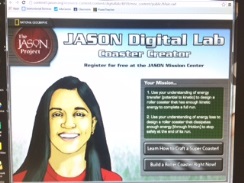 STEP 2:Click on Learn How to Craft a Super Coaster and listen to all of the instructions on how to successfully build a roller coaster that has enough kinetic energy to complete a full run.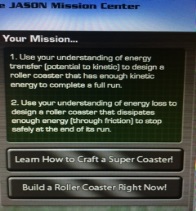 STEP 3:Click on Build a Roller Coaster Right Now! Follow the steps to create a roller coaster. As you build your roller coaster please, complete the questions/chart below.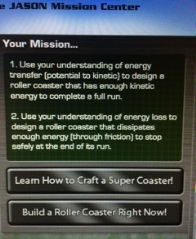 ROUND 1:Name of car: _________________________________________________________________Number of cars: ____________________Mass: _____________________________Hills:            ____________m			___________________Loops:         ____________m			___________________Difficulty:   ____________			x__________________Screams:  ______________			_____________________Top Speed:____________m/s		_____________________Stop Accuracy __________			_____________________Overall Score: _______________________ROUND 2:Name of car: _________________________________________________________________Number of cars: ____________________Mass: _____________________________Hills:            ____________m			___________________Loops:         ____________m			___________________Difficulty:   ____________			x__________________Screams:  ______________			_____________________Top Speed:____________m/s		_____________________Stop Accuracy __________			_____________________Overall Score: _______________________ROUND 3:Name of car: _________________________________________________________________Number of cars: ____________________Mass: _____________________________Hills:            ____________m			___________________Loops:         ____________m			___________________Difficulty:   ____________			x__________________Screams:  ______________			_____________________Top Speed:____________m/s		_____________________Stop Accuracy __________			_____________________Overall Score: _______________________What did you change about your roller coaster mass from Round 1, Round 2, to Round 3?__________________________________________________________________________________________________________________________________________________________________________________________________________________________________________What did you change about your roller coaster track from Round 1, Round 2, to Round 3?__________________________________________________________________________________________________________________________________________________________________________________________________________________________________________What tips would you give to someone in the other class periods about building a roller coaster?__________________________________________________________________________________________________________________________________________________________________________________________________________________________________________Below, sketch the roller coaster track that you created that earned the highest overall score: